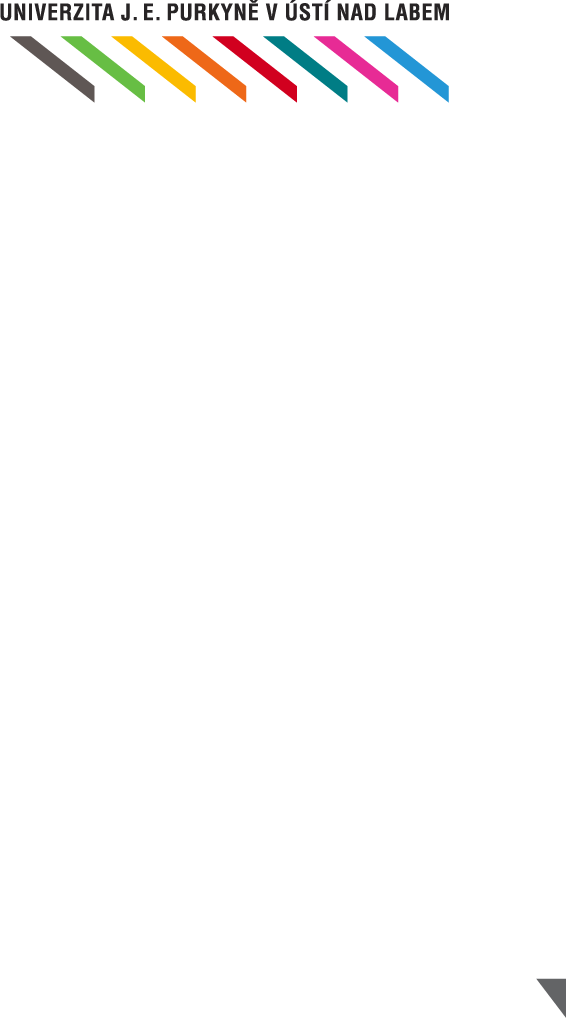 SMLOUVA O DÍLORealizační projektová dokumentace včetně zajištění inženýrské činnosti a autorského dozoru na akci„PF - dobudování a rekonstrukce sportovišť“uzavřená podle § 2586 a násl. zákona č. 89/2012 Sb., občanský zákoník, ve znění pozdějších předpisů, (dále jen „občanský zákoník“)Financováno z operačního programu MŠMT Jan Amos Komenský Výzva č. 02_23_023 ERDF výzva pro VŠ – kvalitaNíže uvedeného dne, měsíce a roku uzavřelySmluvní stranyObjednatel	Univerzita Jana Evangelisty Purkyně v Ústí nad LabemSídlo:	Pasteurova 1, 400 96, Ústí nad Labem zastoupená:	doc. RNDr. Jaroslav Koutský, Ph.D., rektor Právní forma:	Veřejná vysoká školaIČ:	445 55 601DIČ:	CZ44555601(dále jen „objednatel“)Zhotovitel:	Correct BC, s.r.o.zapsaný v OR:	Sp. Zn. C 13143 vedená u Krajského soudu v Ústí nad Labemsídlo:	Elišky Krásnohorské 1339/15, Ústí nad Labem-centrum, PSČ 400 01IČ:	250 28 588DIČ:	CZ25028588(dále jen „zhotovitel“)(objednatel a zhotovitel dále společně téže jako „smluvní strany“ nebo jednotlivě jako„smluvní strana“)tutoSmlouvu o dílo(dále jen „smlouva“)PreambuleZhotovitel podpisem této smlouvy prohlašuje, že splňuje veškeré podmínky pro vytvoření díla dle této smlouvy a má dostatečné personální i materiální zázemí pro řádné a včasné provedení díla pro objednatele dle této smlouvy.Objednatel prohlašuje, že jeho zájmem je vytvoření díla dle této smlouvy, za což zaplatí zhotoviteli odměnu ve výši a za podmínek touto smlouvou stanovených.Zhotovitel prohlašuje, že mu není známa jakákoliv skutečnost, která by, byť jen potenciálně, mohla ohrozit vytvoření díla dle této smlouvy, ani vznik žádné takové skutečnosti nehrozí.S ohledem na výše uvedené skutečnosti uzavírají smluvní strany tuto smlouvu o dílo:Předmět a účel smlouvyZhotovitel se touto smlouvou o dílo zavazuje provést řádně, včas, ve sjednané kvalitě, na svůj náklad a nebezpečí pro objednatele dílo – projektovou dokumentaci ve stupni DPS pro akci Realizační projektová dokumentace na akci „PF – dobudování a rekonstrukce sportovišť“ (dále jen „stavba“), pořízení veškerých potřebných podkladů a vyjádření pro povolení stavby a výkon autorského dozoru projektanta po celou dobu provádění stavby.Projektová dokumentace bude řešit zejména:Popis:PF – Dobudování a rekonstrukce sportovišťPředmětem projektové dokumentace bude rekonstrukce stávajícího sportoviště s rozběhovou atletickou dráhou, zázemím, tribunou, workoutovými prvky na nově zakoupeném pozemku.Dále bude akce zahrnovat dílčí úpravy sportovní haly, úpravy bazénu, vstupu, tribun a zázemí v tomto rozsahu:úprava	vstupních	dveří	se	zajištěním	energetické	optimalizace	– samootevírací vstupní dveřerekonstrukce vstupního lobbynezbytná komplexní rekonstrukce vstupních prostor včetně návrhurekonstrukce stávajících prostor sauny. návrh kompletní nové sauny včetně tepelného zdroje a jejího přemístění do suterénních prostor, včetně zrušení části stávajícího bazénu a vytvoření chladícího bazénkuvytvoření centrální laboratoře KTVS včetně rekonstrukce sprch a WCstávající lezecká stěna by měla být demontována, pořízena zcela nová včetně navijáků, její částečné rozšíření o boulder stěnu a duchnyrekonstrukce kanceláří na sportovní hale (podlahová krytina, nábytek, okna, osvětlení).kompletní výměna podlahy na ochozech (i u oken), schodech (i do posilovny) a u šaten.návrh zastínění okenrekonstrukce interiéru před vstupem do posilovny vč. zajištění sanace zdivazávora na vjezd aut na parkoviště u haly1.1.	Předmětem této smlouvy je rovněž závazek objednatele zaplatit zhotoviteli za řádně a včas provedené a předané dílo sjednanou cenu.Specifikace dílaZajištění všech podkladů pro zpracování DPS.Návrh řešení, projednání se zadavatelem + závazné odsouhlasení uživatelem a objednatelem jako podkladu pro vypracování dokumentace pro provádění stavby (DPS).Vypracování realizační projektové dokumentace stavby (DPS) dle Příloh vyhlášky o dokumentaci staveb, ve znění pozdějších předpisů, dle příslušných EN ČSN a ČSN, a vypracování položkového rozpočtu stavby zpracovaného dle cenové soustavy (ÚRS nebo UNIKA) s podrobnými soupisem prací a dodávek, který bude vypracován podle ust. vyhl. č. 169/2016 Sb. v platném znění. Kompletní dokumentace včetně soupisu prací a dodávek bude odevzdána jak v tištěné, tak i elektronické podobě, a to i v editovatelné. Jednotlivé položky soupisu prací a dodávek budou uvedeny včetně výpočtu množství měrných jednotek každé položky. Zhotovitel je povinen popsat předmět položky jednoznačně, ale pokud možno bez použití značkové specifikace (konkrétních názvů a označení výrobků, eventuálně obchodních firem, s důsledným vynecháním označení výrobců použitých materiálů, výrobků a zařízení) v souladu se zákonem č.134/2016 Sb., o zadávání veřejných zakázek, v platném znění (dále jen„ZZVZ“) a příslušných vyhlášek. Elektronická podoba rozpočtu a soupisu prací a dodávek bude předána ve formátech e-soupis (XML) a Excel (*.xls).Zajištění kompletní inženýrské činnosti k získání všech potřebných vyjádření a kladných stanovisek DOSS nutných k povolení stavby včetně obstarání tohoto pravomocného povolení v souladu s platným stavebním zákonem.Výkon autorského dozoru při realizaci stavbyDokumentace pro provádění stavby bude vypracována minimálně v rozsahu dle vyhlášky dle vyhlášky o dokumentaci staveb, ve znění pozdějších předpisů. Další požadavky na vyhotovení a předání dokumentace jsou uvedeny v této smlouvě níže.Projektová dokumentace bude obsahovat výkaz výměr včetně výpočtu jednotlivých položek jako podklad pro výběr zhotovitele stavby a ve dvou výtiscích bude zpracován rozpočet dle platných cenových soustav např. URS nebo UNIKA. Tento bude odevzdán jak v tištěné, tak i elektronické podobě.Projektová dokumentace bude vytvořena dle požadavků objednatele na bezpečnost a funkčnost stavby, jakožto i s ohledem na jakékoliv jiné požadavky objednatele. Seznam požadavků nemusí být konečný a objednatel je oprávněn jej kdykoliv během provádění díla doplňovat, redukovat či jakkoliv jinak měnit.Předmětem této smlouvy je také výkon autorského dozoru (dále jen AD) při provádění stavebních prací a jejich dokončení a k uvedení staveb do užívání. V rámci AD bude zhotovitel kontrolovat soulad realizace stavby se zadáním stavby – to je se standardy a technickým řešením definovaným v dokumentaci v souladu s příslušnými ustanoveními stavebního zákona v platném znění.Autorský dozor mimo jiné zahrnuje zejména:účast na předání staveniště,účast na vybraných kontrolních dnech,kontrolu dodržení projektu s přihlédnutím na podmínky určené stavebním povolením s poskytováním vysvětlení potřebných pro plynulost výstavby,posuzování návrhů zhotovitelů na změny a odchylky v částech projektu pro provádění stavby z pohledů dodržení technicko-ekonomických parametrů stavby, dodržení lhůt výstavby, případně dalších údajů a ukazatelů,vyjádření na větší množství výrobků a výkonů oproti projednané dokumentaci,sledování postupu výstavby z technického hlediska časového plánu výstavby,spolupráce s koordinátorem bezpečnosti práce,spolupráce s odpovědným geodetem zhotovitele,účast na odevzdání a převzetí stavby nebo její části včetně komplexního vyzkoušení,účast na závěrečném předání stavby a na jednání o vydání kolaudačního souhlasu, bude-li nutné dle stavebního zákonasoulad se zpracováním projektu interiérového vybavení.Zhotovitel v rámci provedení díla posoudí dostatečnost technických parametrů stávající inženýrské infrastruktury včetně zdrojů energií, které jsou provozovány objednatelem a které i vzdáleně souvisí s předmětem díla, tak, aby bylo po realizaci předmětu díla (stavby) dosaženo komplexní funkčnosti budovy včetně zachovaných stávajících zařízení. V případě jejich nedostatečnosti bude součástí díla dle této smlouvy rovněž návrh a projekční řešení nutné úpravy. Zhotovitel bude dále zajišťovat provedení ostatních prací charakteru projektových a inženýrských prací smlouvou výslovně neuvedených, o nichž zhotovitel věděl, měl nebo mohl vědět, popř. mohl předpokládat s ohledem na své odborné znalosti, že jejich provedení je nutné pro řádné splnění díla ve sjednaném rozsahu.Objednatel se zavazuje, že řádně dokončenou dokumentaci stavby převezme a zaplatí za její provedení a za související činnosti cenu podle článku 3 této smlouvy. O předání dokumentace bude sepsán předávací protokol.Zhotovitel se  zavazuje,  že  veškeré  práce  na  díle  a  s dílem  související  provede  s odbornou péčí, při respektování platných právních předpisů včetně všech platných technických norem vztahujících se k dílu.Zhotovitel se zavazuje předložit rozpracované dokumentace ke konzultaci a odsouhlasení navrženého řešení objednateli alespoň 1 x za měsíc.Objednatel je oprávněn dočasně přerušit svým písemným pokynem práce zhotovitele na plnění této smlouvy, v těchto pracích smí zhotovitel opět pokračovat až na základě písemného pokynu objednatele; lhůta pro plnění takových prací stanovená touto smlouvou se prodlužuje o lhůtu uvedenou v písemném pokynu objednatele.Platnost, úplnost a správnost dokumentace potvrdí oprávněný projektant svým podpisem a autorizačním razítkem na krycím listu dokumentace a na všech přílohách.Objednatel si vyhrazuje právo kdykoli během plnění díla provádět kontrolu díla, a to včetně kontroly účasti studenta na díle za účelem zvyšování jeho odborných kompetencí Zhotovitel se zavazuje, že tuto kontrolu objednateli umožní a poskytne potřebnou součinnost.Ustanovení odst. 2.12 a 2.13 tohoto článku, stejně tak odstavec 7.3, článku 7 této smlouvy se nepoužijí, pokud se zhotovitel ve své nabídce k zakázce Vytvoření projektové dokumentace a její projednání pro stavbu – PF – dobudování a rekonstrukce sportovišť nezavázal k zajištění odborného zvýšení kompetencí.Doba a místo plnění a předání dílaPráce budou provedeny v termínech následovně:Vypracování PD pro vydání povolení stavby do 20. 5. 2024Zahájení projednávání PD ve stavebním řízení a podání žádosti o vydání povolení stavby do 24.5.2024.Dopracování DPS podle podmínek DOSS, SÚ a investora vč. Výkazu výměr do 31. 10. 2024Výkon autorského dozoru při realizaci stavby v průběhu realizace stavby do termínu převzetí dokončené stavby objednatelemDílo je splněno:Řádným a včasným provedením a předáním všech jeho částí objednateli. Předáním částí díla ve sjednaném počtu vyhotovení se rozumí jeho osobní odevzdání objednateli v sídle objednatele.Ukončením provádění autorského dozoru ve lhůtě uvedené v čl. 3 odst. 3.1 této smlouvy výše.Řádným splněním se rozumí řádné zhotovení předmětu díla podle této smlouvy, platných  právních předpisů a technických norem, jakož i ujednání smluvních stran     v rozsahu umožňujícím řádnou a úplnou realizaci předmětu díla. Nedílnou součástí řádného splnění díla je předání všech dokladů souvisejících s řádným provedením díla objednateli (min. doklady předané objednatelem či podklady pořízené zhotovitelem).Zhotovitel předá objednateli Dokumentace v těchto počtech vyhotovení:Projektová dokumentace pro provádění stavby bude odevzdána ve 4 tištěných paré + 2x v elektronické podobě na dvou nosičích ve všech níže uvedených formátech, a tovčetně rozpočtu, slepého rozpočtu, výkazu výměr, slepého výkazu výměr a specifikací materiálů.Na jednom nosiči bude kompletní projektová dokumentace ve formátu PDF a otevřeném DWG a slepý výkaz výměr. Na druhém nosiči bude kompletní projektová dokumentace ve formátu PDF a otevřeném DWG a naceněný výkaz výměr.Projektová dokumentace pro provádění stavby bude odevzdána kompletně ve formátu.pdf, a dále:výkresová část – formát – otevřené *.dwgtextová část – formát *.doc nebo *.docxtabulková část a grafy (vč. VV a rozpočtu) – formát *.xls nebo *.xlsx a *.xlmRozpočet, slepý rozpočet, výkaz výměr, slepý výkaz výměr – budou řešeny vždy jako jedna tabulka *.xls (*.xlsx) a *.xlm s krycím listem a rekapitulací. Buňky "jednotková cena" ve slepém rozpočtu a slepém výkazu výměr budou aktivní s definovanými vzorci a propojeny s krycím listem a rekapitulací. Čísla položek nebudou duplicitní a budou se odkazovat na stejná čísla položek ve specifikacích materiálu. Zhotovitel dodá rozpočet také v elektronické podobě.Zhotovitel  se  zavazuje  předat  na  žádost  objednatele  další  výtisky  dokumentace  v počtu požadovaném objednatelem do 4 dnů od objednání, a to za reprodukční náklady obvyklé v místě a čase.Nebude-li předávané dílo či jeho část prosto vad či nedodělků, objednatel uvede zjištěné vady či nedodělky do předávacího protokolu, případně je písemně oznámí zhotoviteli do doby splatnosti faktury a zároveň stanoví zhotoviteli přiměřenou lhůtu k jejich odstranění. Předání díla či jeho části s vadami či nedodělky není splněním zhotovitelova závazku, pokud objednatel v protokolu neuvede, že dílo i s vytknutými vadami a nedodělky přebírá. V případě, že má předávané dílo jakékoliv vady, je objednatel oprávněn odmítnout jeho převzetí. Za vadu se vždy považuje jakákoli výtka stavebního úřadu, vodoprávního úřadu či jiných specializovaných institucí.Cena a platební podmínkyK uvedené ceně za DPS  a inženýrskou činnost budou  fakturovány správní poplatky  v jejich skutečné výši. Uvedená cena je nejvýše přípustná, obsahuje veškeré náklady nutné ke kompletnímu a řádnému a včasnému provedení díla zhotovitelem, včetně všech nákladů a včetně všech činností souvisejících, tj. zejména veškeré náklady spojené s úplným a kvalitním provedením a dokončením předmětu díla včetně veškerých rizik a vlivů (včetně inflačních) během provádění díla, náklady na opatřenípodkladů, náklady na projednání včetně správních poplatků, provozní náklady, pojištění, daně, či jiných nezbytných práv.Zhotovitel uvádí, že maximální cena díla je stanovena tak, aby mohly být provedeny na jeho náklady i další nutné práce potřebné pro řádné dokončení díla, a to i ve značném rozsahu (a to včetně prací nezbytných na základě dalších požadavků objednatele). V ceně jsou také zahrnuty veškeré výlohy, výdaje a náklady vzniklé zhotoviteli v souvislosti s provedením díla dle této smlouvy.Výše uvedená cena rovněž obsahuje poskytnutí výhradní licence objednateli na dílo dle čl. 9 této smlouvy níže.Výše uvedenou cenu je možné měnit pouze v případě, že dojde v průběhu realizace této smlouvy ke změnám daňových předpisů upravujících výši DPH. O tomto jsou smluvní strany povinny uzavřít dodatek ke smlouvě.Z toho přísluší na jednotlivé části díla (dílčí zdanitelná plnění ve smyslu zákona o daních z příjmů):V případě změny výše DPH, bude k ceně bez DPH dopočtena daň z přidané hodnoty ve výši platné v den zdanitelného plnění (v době podpisu smlouvy je platná sazba DPH ve výši 21%).Zhotoviteli vzniká právo účtovat ceny za dílčí plnění poskytovaná podle smlouvy a objednateli povinnost uhradit tyto ceny takto:Cenu částí díla je zhotovitel oprávněn účtovat dnem ukončení činností předáním a převzetím:PD pro vydání povolení stavbyZahájení projednávání PD ve stavebním řízení a podání žádosti o vydání povolení stavbyDopracování DPS podle podmínek DOSS, SÚ a investora vč. Výkazu výměrVýkon autorského dozoru při realizaci stavby v průběhu realizace stavby do termínu převzetí dokončené stavby objednatelem. Cenu za výkon autorského dozoru je zhotovitel oprávněn účtovat měsíčně od zahájení realizace stavby v alikvotní části domluvené ceny. Poslední část bude účtována po provedení všech stavebních prací, po vydání kolaudačního souhlasu nebo rozhodnutí, a nebo po předání a převzetí stavby včetně komplexního vyzkoušení podle toho, která skutečnost nastane později.Objednatel neposkytuje zálohy.Smluvní cenu vyúčtuje zhotovitel najednou na základě dílčího předání a převzetí řádně a včas provedeného plnění částí díla. Jednotlivé daňové doklady budou vystaveny na základě předávacích protokolů podepsaných oběma smluvními stranami, které budou jednotlivě tvořit přílohu faktury. Dnem uskutečnění dílčích zdanitelných plnění je den podepsání předávacího protokolu příslušné části díla oběma smluvními stranami.Daňový doklad bude obsahovat náležitosti daňového dokladu, formou a obsahem odpovídat zákonu č. 563/1991 Sb., o účetnictví, ve znění pozdějších předpisů, a zákonu č. 235/2004 Sb., o dani z přidané hodnoty, ve znění pozdějších předpisů. Daňový doklad musí obsahovat zejména:označení účetního dokladu a jeho pořadové čísloidentifikační údaje Objednatele včetně DIČidentifikační údaje Zhotovitele včetně DIČnáležitosti obchodní listinypopis obsahu účetního dokladudatum vystavenídatum uskutečnění zdanitelného plněnívýši ceny bez daně celkemsazbu daněvýši daně celkem zaokrouhlenou dle příslušných předpisůcenu celkem včetně daněpodpis odpovědného osoby Zhotovitelenázev operačního programu a výzvypředávací protokol podepsaný oběma smluvními stranamiV případě, že faktura nebude obsahovat výše uvedené náležitosti, popřípadě jiné náležitosti vyžadované právními předpisy, bude Objednatelem vrácena k opravení bez proplacení. V takovém případě lhůta splatnosti počíná běžet znovu ode dne doručení opravené či nově vyhotovené faktury.Zjistí-li objednatel ve lhůtě splatnosti u předaného a převzatého dílčího plnění vady, je oprávněn zhotoviteli daňový doklad vrátit a příslušnou úhradu pozastavit až do data odstranění vady.Zvýšení nebo snížení ceny díla je možné pouze písemným dodatkem smlouvy uzavřeným v souladu se zákonem o zadávání veřejných zakázek (zákon č. 134/2016 Sb., o zadávání veřejných zakázek v platném znění).S ohledem na ustanovení § 109 a 109a) zákona č. 235/2004 Sb., o dani z přidané hodnoty, ve znění pozdějších předpisů, který mimo jiné upravuje otázku ručení příjemce zdanitelného plnění, se smluvní strany dohodly na následujících právech a povinnostech:Smluvní strany shodně prohlašují, že účelem úpravy jejich práv a povinností obsažených v tomto článku je vyloučení situací, za kterých by byl Objednatel ručitelem za nezaplacenou daň z přidané hodnoty. Smluvní strany se dále dohodly, že jakákoliv interpretace tohoto odstavce musí být vykládána v souladu  s takto deklarovanou vůlí obou smluvních stran, a to i kdyby se některé z níže uvedených ustanovení tohoto odstavce ukázalo býti neplatným nebo neúplným, či jakýmkoliv způsobem vadným.Smluvní strany se dohodly, že veškeré platby provedené mezi smluvními stranami na základě této smlouvy, budou učiněny bezhotovostním převodem na příslušný bankovní účet oprávněné smluvní strany uvedený v záhlaví této smlouvy. Pro vyloučení jakýchkoliv pochybností smluvní strany uvádějí, že tento účet, je veden poskytovatelem platebních služeb v tuzemsku (dále jen „Podmínka tuzemského účtu“).Smluvní  strany  dále  prohlašují,  že  jejich  výše  uvedené  bankovní  účty  jsou,  v souladu se zákonem č. 235/2004 Sb., o dani z přidané hodnoty, ve znění pozdějších předpisů, účty, které jsou správcem daně zveřejněny způsobem umožňujícím dálkový přístup (dále jen „Podmínka zveřejněného účtu“).V případě, že se kterákoliv ze smluvních stran rozhodne změnit účet, na který jí má být poskytováno peněžité plnění (uvedený v záhlaví této smlouvy), je povinna zvolit takový účet, aby byly zachovány Podmínka tuzemského účtu a Podmínka zveřejněného účtu definované v tomto odstavci výše. O změně bankovního účtu je dále povinna neprodleně informovat druhou smluvní stranu.Smluvní strany podpisem této smlouvy prohlašují, že výše peněžitých plnění poskytovaných na základě této smlouvy je výsledkem vzájemného konsenzu obou smluvních stran a je zcela korespondující s cenou obvyklou.V případě, že by se kterákoliv ze smluvních stran chtěla, byť jen částečně, odchýlit od některého z výše uvedených ustanovení tohoto odstavce, může tak učinit pouze na základě předchozího písemného souhlasu druhé smluvní strany a zároveň za splnění podmínky, že částka odpovídající dani z přidané hodnoty dané platby bude převedena přímo na bankovní účet správce daně oprávněné smluvní strany. Smluvní strana, která plní na účet správce daně, je povinna postupovat dle zákonem stanovených podmínek upravujících tento postup (především dle ustanovení § 109a) zákona č. 235/2004 Sb., o dani z přidané hodnoty, ve znění pozdějších předpisů).Smluvní strany se podpisem této smlouvy dále zavazují, že nebudou činit ničeho, co by mělo za následek:úmyslné nezaplacení daně,postavení smluvní strany, které by znemožňovalo daň zaplatit,zkrácení daně nebo vylákání daňové výhody.V případě, že by se některé z výše uvedených ustanovení tohoto odstavce ukázalo býti neplatným, neúplným, nejasným, či jakýmkoliv jiným způsobem vadným, jsou smluvní strany povinny daný nedostatek odstranit tak, aby byl zachován účel této úpravy definovaný v bodě a) tohoto odstavce výše. Stejně tak jsou smluvní strany povinny postupovat v případě, kdy by se výše uvedená úprava ukázala býti nedostatečnou.Ustanovení 4.6. písm. b), c) a d) této smlouvy se nepoužijí v případě osob, které nejsou povinny k dani z přidané hodnoty ve smyslu § 5 zákona č. 235/2005 Sb. v platném znění, tedy v případě zhotovitele, který je osobou neusazenou v tuzemsku, která nemá v České republice sídlo ani provozovnu, na neplátce daně  z přidané hodnoty, na osoby, které neprovozují ekonomickou činnost.Podmínky provedení díla – projektová dokumentaceZhotovitel je při provádění díla povinen postupovat s odbornou péčí, podle svých nejlepších znalostí a schopností, přičemž je při své činnosti povinen chránit zájmy a dobré jméno objednatele a postupovat v souladu s jeho pokyny. Zhotovitel je povinen dodržovat veškeré právní, odborné, jakož i jiné předpisy, které upravují provedení díla dle této smlouvy.Zhotovitel zajišťuje provedení díla svými pracovníky nebo pracovníky třetích osob. Zadání díla nebo jeho části třetím osobám musí být odsouhlaseno objednatelem. Zhotovitel nese plnou odpovědnost za neplnění povinností vyplývajících z této smlouvy.Objednatel kontroluje provádění prací. Na požádání je zhotovitel povinen předložit objednateli veškeré doklady o provádění díla.Zhotovitel je povinen odborně posoudit veškeré požadavky objednatele na doplnění či jakoukoliv jinou změnu díla, a to jak z hlediska bezpečnosti, či dodržení platných předpisů, ale i z hlediska funkčnosti. V případě, že zhotovitel dospěje k závěru, že požadavek objednatele není možné, popřípadě by nebylo vhodné nebo účelné do díla začlenit, je povinen o této skutečnosti neprodleně, to je do druhého pracovního dne, informovat objednatele a navrhnout mu (je-li to možné) náhradní alternativu, která bude nejlépe nahrazovat původní záměr objednatele.Všechny škody, které vzniknou v důsledku provádění díla z viny zhotovitele třetím (na díle nezúčastněným) osobám, případně objednateli, je povinen uhradit zhotovitel.Zhotovitel se zavazuje, že svou činností nenaruší práva třetích osob, zejména autorská a průmyslová, a že zprostí objednatele jakékoliv odpovědnosti a žalob vyplývajících z porušení této povinnosti.Zhotovitel prohlašuje, že k datu podpisu smlouvy:všechny nejasné podmínky pro realizaci díla si vyjasnil s oprávněnými zástupci objednatele a místním šetřením,všechny technické a dodací, jakožto i jakékoliv jiné podmínky díla zahrnul do kalkulace cen.Zhotovitel rovněž prohlašuje, že je plně seznámen i s ostatními podmínkami plnění zhotovitelových povinností  podle  této smlouvy, které  z ní  vyplývají,  a které nejsou  v ustanoveních tohoto článku smlouvy výslovně uvedeny.Vlastnické právo k předmětu díla – dokumentaci podle této smlouvy (a to i nedokončenému) nabývá objednatel okamžikem započetí jeho zhotovování zhotovitelem.Nebezpečí škody na díle nese zhotovitel. Předáním a převzetím zhotoveného díla přechází nebezpečí škody na tomto díle na objednatele.Zástupce objednatele a zhotovitele se budou scházet jednou měsíčně, na měsíčních postupových schůzkách, ve vzájemně dohodnutém termínu. Na těchto schůzkách bude kontrolován stav plnění smlouvy zhotovitelem. Měsíčních postupových schůzek se zúčastní zástupce zhotovitele a dle potřeby subdodavatelé. Záznamy ze schůzek připraví zhotovitel, budou posouzeny a odsouhlaseny zástupcem objednatele a budou objednateli doručeny do dvou (2) pracovních dnů po schůzce. Měsíční postupové schůzky se budou konat v sídle objednatele, pokud se smluvní strany nedohodnou jinak. Další nepravidelné schůzky se budou konat dle potřeby. Čas a místo těchto schůzek budou vzájemně dohodnuty podle předmětu, který bude projednáván. Objednatel je v rámci těchto schůzek oprávněn vznášet požadavky na doplnění či změnu díla, na základě čehož je zhotovitel povinen tyto požadavky do díla zakomponovat.Podmínky provedení díla – autorský dozorZhotovitel se zavazuje uskutečňovat autorský dozor podle této smlouvy poctivě a pečlivě, s vynaložením potřebné odborné péče ve smyslu § 5 odst. 1 zákona č. 89/2012 Sb,  občanského  zákoníku,  ve  znění  pozdějších  předpisů,  v  dobré  víře,  v souladu s platnými právní předpisy, příslušnými normami či jinými předpisy, které upravují provádění činností nezbytných k obstarání záležitostí objednatele.Zhotovitel se zavazuje řídit se při své činnosti pokyny objednatele, a všestranně chránit jeho zájmy i dobré jméno. Obdrží-li zhotovitel od objednatele pokyn, který je zřejmě nesprávný, či jakýmkoliv jiným způsobem vadný, je povinen o této skutečnosti, neprodleně informovat objednatele a náležitě jej poučit o důvodech nesprávnosti příslušného pokynu, možnostech nápravy a následcích, které by nastaly v případě, kdy by se zhotovitel řídil danými pokyny objednatele. Zhotovitel je povinen splnit pokyn objednatele pouze za předpokladu, kdy jej objednatel, poté, co zhotovitel řádně poučil objednatele dle tohoto článku o vadnosti objednatelova pokynu, ke splnění daného pokynu výslovně písemně vyzval.Zhotovitel je povinen oznámit objednateli všechny okolnosti, které zjistil při výkonu autorského dozoru a jež mohou mít vliv na změnu pokynů objednatele;Zhotovitel je povinen provést autorský dozor poctivě a pečlivě podle svých schopností a k tomu použít každého prostředku, kterého vyžaduje povaha jeho činnosti.Zhotovitel se zavazuje poskytovat objednateli z vlastního podnětu či na žádost objednatele informace potřebné pro jeho rozhodnutí při provádění stavby.Zhotovitel je povinen mít zajištěnou 100% náhradu fyzické osoby dozoru pro případ, že sjednanou činnost z prokazatelně objektivních důvodů nebude schopen po určitou dobu vykonávat (např. pracovní neschopnost apod.)Zhotovitel je povinen poskytovat objednateli konzultace a další odbornou podporu při jednáních se zhotoviteli stavby, orgány státní správy a samosprávy a účastnit se na žádost objednatele těchto jednání.Pro případ, že se pro zhotovitele stane nemožným vykonávat činnost autorského dozoru podle této smlouvy, zavazuje se oznámit toto bez zbytečného odkladu objednateli.Zhotovitel je povinen pečlivě uschovat a opatrovat podklady, které během trvání právního vztahu, založeného touto smlouvou od objednatele obdržel.Zhotovitel je povinen upozornit objednatele na to, že jeho pokyny odporují obecně závazným právním předpisům, a to bezodkladně poté, co danou skutečnost zjistí.Zhotovitel se  zavazuje,  že  bude  na  stavbě  přítomen  v rámci  autorského  dozoru  v rozsahu odpovídajícímu potřebám stavby a povinnostem vyplývajícím z této smlouvy a příslušných předpisů. Dále v takovém rozsahu, aby plynule sledoval průběh stavby.Smluvní pokutyV případě prodlení zhotovitele v některém z termínů plnění částí díla dle článku 2. této smlouvy je objednatel oprávněn  účtovat  zhotoviteli  smluvní  pokutu  ve  výši  0,1  % z ceny části díla, s níž je zhotovitel v prodlení, za každý, byť jen započatý den prodlení.V případě, že nebude zhotovitelem dílo splněno řádně a včas, v důsledku čehož dojde k odstoupení od smlouvy ze strany objednatele v souladu s článkem 10 této smlouvy, je zhotovitel povinen uhradit objednateli smluvní pokutu ve výši 20.000,- Kč (slovy: dvacet tisíc korun českých).Při porušení povinnosti zhotovitele stanovené v čl. 2. odst. 2.12 této smlouvy je zhotovitel povinen zaplatit objednateli smluvní pokutu ve výši 20.000,- Kč. Tím není dotčeno právo objednatele na náhradu škody.Právo na smluvní pokutu vznikne objednateli nezávisle na tom, zda a v jaké výši vznikne objednateli škoda. Náhradu vzniklé škody může objednatel vymáhat samostatně. Zaplacením smluvní pokuty není omezeno právo objednatele na náhradu škody vzniklé mu vadným či neúplným plněním zhotovitele.Smluvní pokuta je splatná ve lhůtě čtrnácti (14) kalendářních dnů od doručení písemné výzvy k jejímu zaplacení druhé smluvní straně.Záruka za jakost díla, odpovědnostZhotovitel poskytuje záruku za jakost díla v trvání 60 měsíců plynoucích ode dne protokolárního předání a převzetí poslední části díla, byly-li všechny části díla předány bez vad a nedodělků, nebo ode dne odstranění poslední vady a nedodělku, podle toho, co nastalo později.Vadou díla se mimo jiné rozumí generování dodatečných dotazů týkajících se technické části Dokumentace pro provádění stavby po dobu běhu lhůty pro podání nabídek od uchazečů na veřejnou zakázku na generální dodávku stavby. V tomto případě je zhotovitel povinen do 2 pracovních dnů ode dne doručení dodatečného dotazu zhodnotit daný dotaz a podat jednoznačné vysvětlení. Komunikace zhotovitele s uchazeči bude probíhat v rámci systému pro zveřejňování veřejných zakázek E-ZAK a bude koordinována ze strany zástupce UJEP.Pro případ vady dokumentace má objednatel právo požadovat a zhotovitel povinnost poskytnout bezplatné odstranění vady bez zbytečného odkladu, nejpozději do 10 dnů po obdržení písemné reklamace doručené objednatelem. Tím není dotčeno právo objednatele na náhradu škody způsobené zhotovitelem objednateli vadou díla.Obchodní tajemství, užití dílaObjednatel považuje informace a údaje poskytované v souvislosti s plněním této smlouvy za důvěrné. Zhotovitel se zavazuje, že neposkytne jiným fyzickým či právnickým osobám informace o výsledku své činnosti v rozsahu této smlouvy (údaje ze zpracované dokumentace). Dále se zhotovitel zavazuje, že bez výslovného písemného souhlasu objednatele nepoužije informace a neposkytne dílo ani podklady předané jako podklad ke zhotovení díla osobám či institucím k jinému účelu než ke splnění této smlouvy (provádění díla).Zhotovitel uděluje objednateli výhradní, časově ani nikterak jinak  omezenou licenci    k dílu – vypracované projektové dokumentaci.Smluvní strany prohlašují, že odměna za poskytnutí licence je již obsažena v ceně díla, která je přiměřenou, a tudíž není ve zřejmém nepoměru k zisku z využití licence a k významu předmětu licence pro dosažení takového zisku, na základě čehož není dán žádný důvod pro jakékoliv plnění ze strany objednatele zhotoviteli z titulu poskytnutí výhradní licence.Zhotovitel prohlašuje, že je na základě licence nebo podle příslušných ustanovení autorského zákona, oprávněn v rozsahu potřebném podle tohoto článku vykonávat majetková práva k autorským dílům svých zaměstnanců anebo spolupracujících osob, která budou zhotovitelem použita při plnění zakázky podle této smlouvy. Jakékoli finanční závazky zhotovitele (včetně závazků vzniklých v průběhu či po dokončení plnění dle této smlouvy) vůči jeho zaměstnancům anebo vůči spolupracujícím osobám, které by v souvislosti s udělením licence přešly na objednatele, budou uhrazeny zhotovitelem bez přeúčtování objednateli či kompenzace ze strany objednatele. V případě, že vyjde najevo, že zhotovitel není oprávněn vykonávat majetková práva k dílům jeho zaměstnanců či spolupracujících osob, půjde o podstatné porušení této smlouvy ze strany zhotovitele.Odstoupení od smlouvyObjednatel má právo odstoupit od smlouvy v následujících případech:překročení sjednaného termínu pro předání části díla zhotovitelem o více než 30 dníneodstranění vad či nedodělků zhotovitelem, pokud tyto vady či nedodělky by mohly mít za následek přerušení nebo zastavení průběhu veřejné zakázky na generální dodávku stavbybude-li dílo provedeno s vadami bránícími jeho řádnému užívání, příp. s vadami neodstranitelnýmipodstatné porušení smluvních podmínek ze strany zhotoviteleVyloučení ustanovení občanského zákoníkuSmluvní strany se podpisem této smlouvy dohodly, že vylučují aplikaci ustanovení § 557 a § 1805, § 2590 odst. 2 věta druhá, § 2618 a § 2374 zákona č. 89/2012 Sb., občanského zákoníku, ve znění pozdějších předpisů.Smluvní strany se podpisem této smlouvy dohodly, že vylučují dále aplikaci ustanovení § 2612 zákona č. 89/2012 Sb., občanského zákoníku, ve znění pozdějších předpisů, a to nad rámec, ve kterém jsou tato práva a povinnosti stanovené touto smlouvou.Závěrečná ustanoveníV případech, v této smlouvě výslovně neupravených, se budou smluvní strany bezvýjimečně řídit příslušnými ustanoveními ustanovení zák. č. 89/2012 Sb., občanského zákoníku, v platném znění.Smluvní strany si podpisem této smlouvy sjednávají (pokud tato smlouva nestanoví jinak), že závazky touto smlouvou založené budou vykládány výhradně podle obsahu této smlouvy, bez přihlédnutí k jakékoli skutečnosti, která nastala a/nebo byla sdělena, jednou stranou druhé straně před uzavřením této smlouvy.Práva vzniklá z této smlouvy nesmí být zhotovitelem postoupena bez předchozího písemného souhlasu objednatele.Pro případ postoupení této smlouvy si smluvní strany ujednaly, že postoupená strana nemůže odmítnout osvobození postupitele za žádných okolností.Práva vyplývající z této smlouvy či jejího porušení se promlčují ve lhůtě 15 let ode dne, kdy právo mohlo být uplatněno poprvé.Tato smlouva obsahuje úplné ujednání o předmětu smlouvy a všech náležitostech, které smluvní strany měly a chtěly ve smlouvě ujednat, a které považují za důležité pro závaznost této smlouvy. Žádný projev stran učiněný při jednání o této smlouvě ani projev učiněný po uzavření této smlouvy nesmí být vykládán v rozporu s výslovnými ustanoveními této Smlouvy a nezakládá žádný závazek žádné ze smluvních stran.Strany si nepřejí, aby nad rámec výslovných ustanovení této smlouvy byla jakákoliv práva a povinnosti dovozovány z dosavadní či budoucí praxe zavedené mezi stranami či zvyklostí zachovávaných obecně či v odvětví týkajícím se předmětu plnění této smlouvy, ledaže je ve smlouvě výslovně sjednáno jinak. Vedle shora uvedeného si strany potvrzují, že si nejsou vědomy žádných dosud mezi nimi zavedených obchodních zvyklostí či praxe.Strany si sdělily všechny skutkové a právní okolnosti, o nichž k datu podpisu této smlouvy věděly nebo vědět musely, a které jsou relevantní ve vztahu k uzavření této smlouvy. Kromě ujištění, které si strany poskytly v této smlouvě, nebude mít žádná ze stran žádná další práva a povinnosti v souvislosti s jakýmikoliv skutečnostmi, které vyjdou najevo a o kterých neposkytla druhá strana informace při jednání o této smlouvě. Výjimkou budou případy, kdy daná strana úmyslně uvedla druhou stranu ve skutkový omyl ohledně předmětu této smlouvy a případy taxativně stanovené touto smlouvou.Pro vyloučení pochybností zhotovitel výslovně potvrzuje, že je podnikatelem, uzavírá tuto smlouvu při svém podnikání, a na tuto smlouvu se tudíž neuplatní ustanovení § 1793 ani § 1796 z. č. 89/2012 Sb., občanského zákoníku, ve znění pozdějších předpisů.Zhotovitel na sebe v souladu s ustanovením § 1765 odst. 2 zákona č. 89/2012 Sb., občanského zákoníku, ve znění pozdějších předpisů, přebírá nebezpečí změny okolností. Tímto však nejsou nikterak dotčena práva Smluvních stran upravená v této Smlouvě.Tato smlouva nabývá platnosti dnem jejího podpisu oběma smluvními stranami a účinnosti dnem jejího uveřejnění v registru smluv MV ČR.Jakákoliv ústní ujednání při provádění díla, která nejsou písemně potvrzena oprávněnými zástupci obou smluvních stran, jsou právně neúčinná.Vztahy a spory vzniklé z této smlouvy se řídí obecně platnými právními předpisy. Strany se zavazují řešit případné spory vzniklé z této smlouvy přednostně vzájemnou dohodou. V případě, že se smluvním stranám nepodaří dosáhnout mimosoudního vyřešení celého sporu, bude k rozhodnutí příslušný obecný soud České republiky podle místa sídla objednatele.Smlouvu lze měnit pouze písemnými dodatky, podepsanými oprávněnými zástupci obou smluvních stran.Tato   smlouva   je   vyhotovena   v   elektronické   verzi    jako   elektronický   originál s elektronickým podpisem.Písemnosti mezi stranami této smlouvy, s jejichž obsahem je spojen vznik, změna nebo zánik práv a povinností upravených touto smlouvou (zejména odstoupení od smlouvy či výpověď) se doručují do vlastních rukou.Tato smlouva zároveň ruší všechna předchozí písemná i ústní ujednání smluvních stran v této věci.Smluvní strany prohlašují, že si smlouvu včetně jejích příloh přečetly, s obsahem souhlasí, prohlašují, že tato smlouva nebyla uzavřena v tísni nebo na základě nevýhodných podmínek, kdy na důkaz jejich svobodné, pravé a vážné vůle připojují své vlastnoruční podpisy.Smluvní strany berou na vědomí, že objednatel je ve smyslu § 2 odst. 1 písm. e) osobou, na niž se vztahuje povinnost uveřejnění smluv v registru smluv ve smyslu zákona č. 340/2015 Sb. v platném znění. Uveřejnění prostřednictvím registru smluv zajistí objednatel do 30 dnů od uzavření smlouvy.Zhotovitel zajistí v rámci plnění Smlouvy legální zaměstnávání osob a zajistí pracovníkům podílejícím se na splnění Smlouvy férové a důstojné pracovní podmínky. Férovými a důstojnými pracovními podmínkami se rozumí takové pracovní podmínky, které splňují alespoň minimální standardy stanovené pracovněprávními a mzdovými předpisy. Objednatel je oprávněn požadovat předložení dokladů, ze kterých dané povinnosti vyplývají a Zhotovitel projektové dokumentace je povinen je bez zbytečného odkladu Objednateli předložit. Zhotovitel projektové dokumentace je povinen zajistit splnění požadavků tohoto ustanovení Smlouvy i u svých poddodavatelů. Nesplnění povinností Zhotovitele dle tohoto ustanovení Smlouvy se považuje za podstatné porušení Smlouvy.Zhotovitel zajistí řádné a včasné plnění finančních závazků svým poddodavatelům, kdy za řádné a včasné plnění se považuje plné uhrazení poddodavatelem vystavených faktur za plnění poskytnutá Zhotoviteli ke splnění této Smlouvy, a to vždy nejpozději do 10 dnů od obdržení platby ze strany Objednatele za konkrétní plnění (pokud již splatnost poddodavatelem vystavené faktury nenastala dříve). Zhotovitel projektové dokumentace se zavazuje přenést totožnou povinnost do dalších úrovní dodavatelského řetězce a zavázat své poddodavatele k plnění a šíření této povinnosti též do nižších úrovní dodavatelského řetězce. Objednatel je oprávněn požadovat předložení dokladů o provedených platbách poddodavatelům a smlouvy uzavřené mezi Zhotovitelem a poddodavateli a Zhotovitel je povinen je bezodkladně poskytnout. Nesplnění povinností Zhotovitele dle tohoto ustanovení Smlouvy se považuje za podstatné porušení Smlouvy.Zhotovitel projektové dokumentace zajistí, aby byl při plnění této Smlouvy minimalizován dopad na životní prostředí, a to zejména tříděním odpadu, úsporou energií, a aby byla respektována udržitelnost či možnosti cirkulární ekonomiky.V Ústí nad Labem dne …………….	V Ústí nad Labem dne .............................................................................	.......................................................zhotovitel	objednatelČást dílaCena bez DPH(v Kč)DPH (21%)Cena vč. DPH(Kč)Vypracování PD pro vydání povolení stavby591 000,00124 110,00715 110,00Zahájení projednávání PD ve stavebním řízení apodání žádosti o vydání povolení stavby85 000,0017 850,00102 850,00Dopracování DPS podle podmínek DOSS, SÚ a investora vč. Výkazuvýměr805 000,00169 050,00974 050,00Výkon autorského dozoru při realizaci stavby98 000,0020 580,00118 580,00Nabídková cena celkem1 579 000,00331 590,001 910 590,00